NA TANJUR NACRTAJ SVOJU OMILJENU HRANU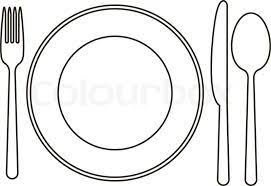 http://www.clipartsuggest.com/